Vedomostný kvíz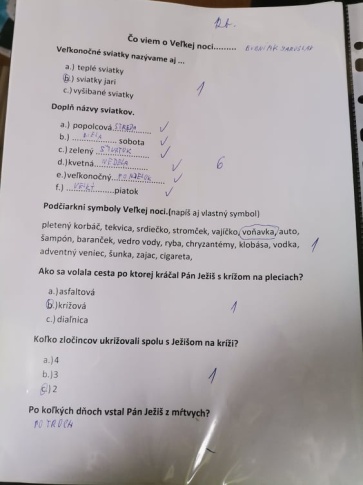 Vedomostné kvízy o prírode, pamiatkách, či sviatkoch sa tešia veľkej obľube. Pre niekoho sú otázky ľahké, pre iného je potrebné viac premýšľať a spomenúť si. A tak sa aj o víťazovi rozhoduje niekedy pri poslednej otázke. Tento krát sa najviac darilo tichému Jožkovi, ktorý získal maximálny počet bodov. Okrem drobných výhier sa všetci dobre zabavili, niečo sa naučili a posedeli si pri kávičke a koláči. 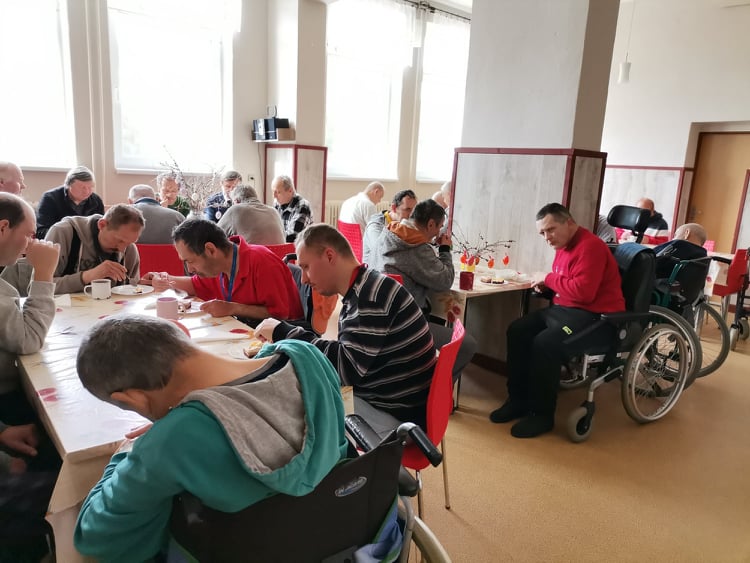 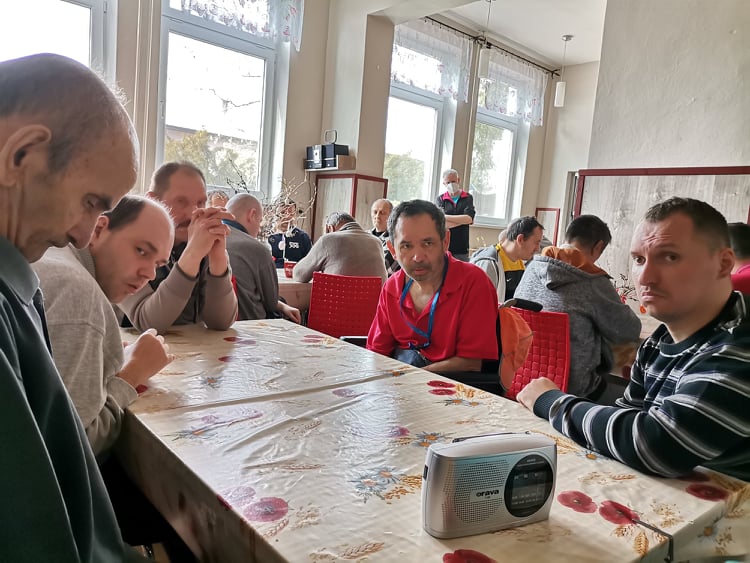 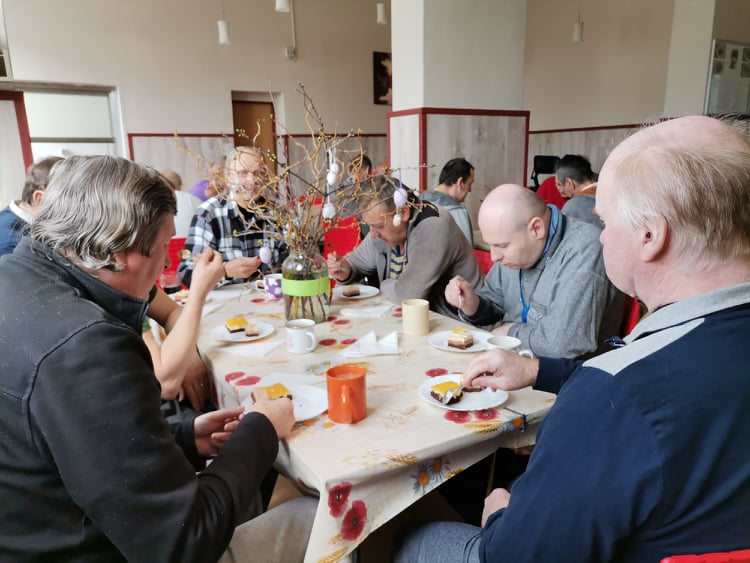 